Рабочая программа на 2016-2017 учебный годк дополнительной общеобразовательной общеразвивающей программе«Интерьерные куклы от души и для души»Форма реализации программы – очнаяГод обучения – первыйНомер группы - 1Возраст обучающихся: 10-14 летг.ЕнисейскПояснительная записка   	Программа «Интерьерные куклы от души и для души» разработана в соответствии с проектом  Приказа Министерства образования и науки Российской Федерации «Об утверждении порядка организации и осуществления образовательной деятельности по дополнительным общеобразовательным программам»        Программа «Интерьерные куклы от души и для души» является модифицированной образовательной программой дополнительного образования детей. Программа предполагает развитие у детей художественного вкуса и творческих способностей. Творческие способности определяются как способности к созданию оригинального продукта, изделия, в процессе работы над которыми самостоятельно применены усвоенные знания, умения, навыки, проявляются хотя бы в минимальном отступлении от образца индивидуальность и творчество.Одной из главных задач обучения и воспитания детей на занятиях прикладным творчеством является развитие творческой культуры ребенка (развитие творческого нестандартного подхода к реализации задания, воспитание трудолюбия, интереса к практической деятельности, радости созидания и открытия для себя чего-то нового).
Данная  программа  направлена  на  то,  чтобы научить  детей   придумывать  своих  героев  и  воплощать  свои  идеи  в жизнь. Необходимо лишь  направить  детскую  фантазию  в  правильное  русло,  показать  ученику  несложные приемы и немного скорректировать процесс его работы. Программа  «Интерьерная кукла от души и для души»  имеет  художественную  направленность.  Она позволит учащимся освоить базовый набор знаний, понятий и умений, необходимых для работы в декоративно-прикладном искусстве, поможет в формировании художественного вкуса,  получении  основ  практической  художественной  деятельности.  Освоение программы учениками поможет украсить свой дом и сделать подарок близким и друзьям. Содержание  программы  предусматривает  знакомство  с  такими  художественными дисциплинами, как цветоведение, стилизация, основы композиции.	 Особенности обучения в текущем году по ДООП:		Так - как в группе объединения большинство обучающихся не имеют навыков шитья – цель программы состоит в том, чтобы этим навыкам обучить. Участие в конкурсах, синхронизация и подготовка к основным праздникам программой не предусмотрены. Обучение идет согласно учебно-тематическому планированию программы.  	Предусмотрены резервные часы на создание итоговой работы.	Время изучения тематических блоков на протяжении учебного года остается неизменным.Цель  программы: Формирование и развитие  навыков  для  создания интерьерных  кукол  из  текстиля,  а также  самостоятельной  творческой  деятельности  в  переработке  и  создании индивидуального типажа, образа, выражающего мысли и чувства творческой личности.Задачи: -Формировать  знания,  умения  и  навыки,  связанные  с  основами  изобразительного искусства, цветоведения и дизайна. -Формировать устойчивые знания и навыки в основах кроя и моделирования кукол из текстиля, в различных технологиях декорирования и оформления изделия. -Учить создавать качественные изделия, способные стать достойным украшением интерьера любой комнаты.-Воспитывать художественный вкус, необходимый для самореализации в различных видах творческой деятельности. -Воспитывать интерес к шитью и процессу создания интерьерных кукол-Формировать культуру труда, учить аккуратности, умению бережно и экономно использовать материал, содержать в порядке рабочее место;-Воспитание  терпения, усидчивости, чувства удовлетворения от совместной работы, чувства взаимопомощи и коллективизма.- способствовать развитию психических процессов (память, внимание, глазомер, мелкая моторика рук, образное и логическое мышление, воображение) детей;-Развивать фантазию  и  творческое  воображение,  умение  наблюдать  и  оригинально мыслить. Сроки реализации программы. Программа рассчитана на 1 год обучения, в год 216 часов. 6 занятий в неделю, 2 занятий в день, 1 занятие по 45 минут.	Формы занятий:В зависимости от особенностей темы и содержания работы можно заниматься как со всей  группой, так и по подгруппам или индивидуально с каждым ребенком.-  Индивидуальные; парные и групповые. Ожидаемые результаты реализации программы. -Знают технику безопасности работы с колюще-режущими предметами-Знают историю технологии-Знают виды и названия используемых материалов-Оперируют основными терминами и понятиями-Имеют знания и навыки  в  основах кроя и моделирования кукол из текстиля, в различных технологиях декорирования и оформления изделия.-Имеют  Художественный  вкус, необходимый  для самореализации в различных видах творческой деятельности. Оценка выполнения программы:Оценка знаний обучающихся проводится в процессе наблюдения  во время занятий, во время собеседований с преподавателем, по результатам итоговой аттестации, выставкам и конкурсной и по результатам участия в конкурсах.     Итоговый контроль проводится в конце учебного года. Формой контроля усвоения учебного материала является участие детей в отчетных выставках и участие в тематических  выставках.  При оценке качества выполняемых заданий осуществляется дифференцированный подход. Сложность заданий и уровень их исполнения зависит как от возраста, так и от индивидуальных особенностей и  способностей каждого ребёнка.Методическое обеспечениеКалендарный учебно-тематический планпо дополнительной общеобразовательной общеразвивающей программе«Интерьерные куклы от души и для души»на 2016-2017 учебный годЛитература1. Барадулина В. А. Основы художественного ремесла. Москва. «Просвещение». 1987 год.2. Гильман Р.А., Художественная роспись тканей.;М.Изд.Владос, 20043. Горичева В.С., «Куклы», Ярославль «Академия развития» 19994. Делаем куклы/Пер. с ит.-М.; Издательство «Ниола-Пресс», 20085. Ельшевская Г.В. «Модель и образ», Советский художник, М., 19846. Жакова.  О., Е.Данкевич., «Тряпичные куклы»,-СПб., Кристалл;1998.7. Журнал «Деко», М.,2002-20088. Мелик – Пашаев А. А., Новлянская З.Н. Ступеньки к творчеству. «Искусство в школе». Москва. 1995 год.9. Энциклопедия художника. –М.: Внешсигма: АСТ, 2000 – 253 с.10. Юкина Л.Ж «Куклы», М.; АСТ-ПРЕСС, 2001МУНИЦИПАЛЬНОЕ АВТОНОМНОЕ ОБРАЗОВАТЕЛЬНОЕ УЧРЕЖДЕНИЕДОПОЛНИТЕЛЬНОГО ОБРАЗОВАНИЯ ДЕТЕЙ«ЦЕНТР ДОПОЛНИТЕЛЬНОГО ОБРАЗОВАНИЯ»г. ЕНИСЕЙСКА КРАСНОЯРСКОГО КРАЯ(МАОУ ДОД ЦДО)Рекомендована решениемметодического советаМАОУ ДОД ЦДОот 15.09.2016 г.Протокол №2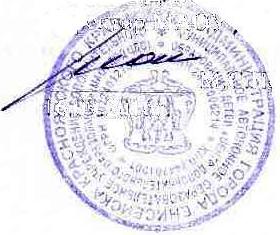 УТВЕРЖДАЮДиректор МАОУ ДОД ЦДО____________ М.С.Пожога16.09.2016г.Составитель:Калинина Е.М.,педагог дополнительного образования МАОУ ДОД ЦДОРаздел программыФормы занятийПриемы и методы организации образовательного процесса(в рамках занятия)Дидактический материалТехническое оснащениеФормы подведения итоговI.ВведениеГрупповые,подгрупповые, экскурсия в выставочный зал ЦДО.Наглядные, словесные, анализ работ из фонда, использование изобразительных, музыкальных и видео образов. Образцы творческих работ детей предыдущих лет, работы мастеров интерьерной куклы, работы студентов Енисейского Педагогического Колледжа, работы педагога. Презентация о интерьерной кукле.Компьютер, проектор.Беседа, тестовый опрос.II.Материаловедение и технологияГрупповые,индивидуальные формы работы во время практической работы и после занятий. Работа с родителямиСловесный метод, наглядный метод.  Дидактические игры. Рассматривание книг, иллюстраций. Дидактическая игра «Узнай стиль игрушки по описанию». Практиктический метод. Метод педагогического показа.Плакаты по технике безопасности.Презентации. Коллекция разных видов тканей. Образцы работ. Различные инструменты и материалы для шитья кукол. Мастер- классы по ручному шитью и технике работы с тканью. Альбом «Ручное шитье» с образцами швов (собственность педагога). Книги по ручному шитью и вышиванию. Компьютер, проектор, фотоаппарат, магнитофон, подключение к интернету.Беседа, анализ  прооделанной работы, самоанализ с выявлениями ошибокIII.Анималистический жанр и куклыЗанятие в группе, индивидуальное консультирование во время практической работы, работа с родителями.Наглядный метод, Словесный метод, метод проблемных ситуаций, практический, метод поощрения, метод актуализации знаний,  организация выставок. Образцы работ кукол-зверюшек. Интернет- ресурсы. Карточки с разными дизайнами интерьера. Коллекция разных видов тканей. Инструменты и материалы для шитья кукол. Плакаты по технике безопасности. Технологические карты для индивидуальной работы.Схемы кроя различных кукол-зверюшек. Компьютер, фотоаппарат , доступ к интернет- ресурсам Анализ готового произведения, кроссворд, самоанализ изготовленных работ.IV.Образ человека в интерьерной куклеЗанятие в группе, индивидуальное консультирование во время практической работы, фронтальная работа, работа с родителями.Метод педагогического показа,  метод упражнений, практический метод, индивидуального консультирования,  дидактической игры, выставки, беседа, Метод Рассказа,Метод Поощрения.Плакаты по технике безопасности. Коллекции игрушек (Тильды, Снежки, Чердачные) карточки с отличительными особенностями кукол. Шаблоны выкроек. Шаблоны выкроек одежды. Шаблоны кукольных фигур.  Эскизы кукол. Технологические карты. Схемы. Презентация. Каталоги. Таблицы для сравнение видов кукол.Компьютер, интернет- ресурсы.Анализ изготовленных работ, выставка, Тестовый опрос.V.Портретные образы в интерьерной куклеГрупповое, индивидуальная, фронтальная.Консультирование во время практической работы,Самостоятельная работаНаглядный метод, метод словесный (рассказ, беседа), практический метод, метод педагогического показа, метод поощрения, консультирование, анализ. Таблицы по технике безопасности, образцы портретных кукол, сравнительные таблицы, шаблоны выкроек, шаблоны выкроек одежды, эскизы кукол, презентации, интернет- ресурсы, технологические карты.Компьютер, проектор, интернетАнализ и самоанализ изготовленных работ, выставка, тестовый опрос.VI.ИтоговоеГрупповая, выставочная, обсуждениеАнализ, метод наглядности, метод беседы, метод поощрения.Выставочный стенд, лирические музыкальные произведения, сценарий праздника, наградные материалы.Компьютер, проекторВыставка, Защита работ и самоанализ творческого пути.№ п/пДата проведения занятияТема занятияКоличество часовКоличество часовМесто проведения Форма контроля№ п/пДата проведения занятияТема занятиятеорияпрактикаМесто проведения Форма контроля1.05.09Из истории шитья10ЦДООпрос2.05.09Интерьерная кукла – понятие, виды, особенности, стили.0,50,5ЦДООпрос3.06.09Ткань. Виды тканей и особенности работы с ними. Цветоведение.11ЦДОНаблюдение, опрос4.06.09Виды швов. Техника ручного шитья11ЦДОНаблюдение, опрос5.07.09Техника кроя.11ЦДОНаблюдение, оценка результата6.07.0912.0913.0914.09Анималистические мотивы в декоре интерьера. Шитье сувенирной кошачьей пары Стилизация образа.16ЦДОНаблюдение, оценка результата719.0920.0921.09Образ птицы в декоре интерьера. Украшение для цветочного горшка «Птица на бамбуковой палочке»14ЦДОНаблюдение, оценка результата8.21.0926.0927.0928.0903.09Куклы – зверушки (Улитка, жираф, кот, птица, зайчик, мишка и т.д.)18ЦДОНаблюдение, оценка результата9.04.1005.1010.1011.1012.1017.10Кукла - зверушка по авторскому эскизу29ЦДОНаблюдение, оценка результата10.17.1018.10Человеческий образ в интерьерных куклах. Кукла-Тильда, история, образ, стиль.Эскизирование конкретного образа Тильды11ЦДОНаблюдение, оценка результата11.18.1019.10Подбор материалов для шитья куклы – Тильды11ЦДОНаблюдение, оценка результата12.19.1024.1025.10Крой деталей тела куклы13ЦДОНаблюдение, оценка результата13.25.1026.1031.10Крой деталей одежды13ЦДОНаблюдение, оценка результата14.31.1001.1102.1103.1107.11.08.1109.1114.1115.11Шитье куклы116ЦДОНаблюдение, оценка результата15.16.1121.1122.11Шитье одежды06ЦДОНаблюдение, оценка результата16.23.1128.1129.11Деталировка образа куклы14ЦДОНаблюдение, оценка результата17.29.1130.11Куклы- Снежки. Особенности, характерные черты, история, образ, стиль. Эскизирование образа куклы- Снежки11ЦДОНаблюдение, оценка результата18.30.1105.12Подбор материалов для шитья куклы - Снежки02ЦДОНаблюдение, оценка результата, тематическая выставка19.05.1206.12Крой деталей тела куклы13ЦДОНаблюдение, оценка результата, тематическая выставка20.07.12Крой деталей одежды02ЦДОНаблюдение, оценка результата, тематическая выставка21.12.1213.1214.1219.1220.1221.1226.1227.1216.01Шитье куклы117ЦДОНаблюдение, оценка результата, тематическая выставка2217.0118.0123.01Шитье одежды06ЦДОНаблюдение, оценка результата, тематическая выставка2324.0125.0130.01Деталировка образа куклы14ЦДООпрос2430.01«Чердачные куклы». Особенности образа, характерные черты, история, стиль. Эскизирование образа чердачной куклы.11ЦДОНаблюдение2531.01Подбор материалов для шитья чердачной куклы11ЦДОНаблюдение2631.0101.0206.02Крой деталей тела куклы13ЦДОНаблюдение, оценка результата2706.02Крой деталей одежды11ЦДОНаблюдение, оценка результата2807.0208.0213.0214.0215.0220.0221.0222.02Шитье куклы115ЦДОНаблюдение, оценка результата2927.0228.02Шитье одежды04ЦДОНаблюдение, оценка результата3001.0306.03.Деталировка образа куклы13ЦДОНаблюдение, оценка результата3107.03Портретная кукла. Как создать портретный образ. Эскизирование образа11ЦДОНаблюдение, оценка результата3207.03Подбор материалов для шитья портретной куклы11ЦДОНаблюдение, оценка результата3313.0314.03Крой деталей тела куклы13ЦДОНаблюдение, оценка результата3415.03Крой деталей одежды	02ЦДОНаблюдение, оценка результата3520.0321.0322.0327.0328.0329.0303.0404.0405.0410.04Шитье куклы119ЦДОНаблюдение, оценка результата3611.0412.04Шитье одежды04ЦДОНаблюдение, оценка результата3717.0418.0419.0424.04Деталировка образа куклы16ЦДОНаблюдение, оценка результата3824.0402.0503.0510.0515.0516.0517.0522.0523.0524.0529.05Самостоятельная проектная работа120ЦДОНаблюдение, оценка результата3930.05Итоговая аттестация, выставка, обсуждение11ЦДОНаблюдение, оценка результата, тематическая выставка